Obec SvětíZastupitelstvo obce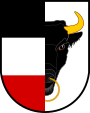 ----------------------------------------------------------------------------------------------------------------------------------------Obecně závazná vyhláška č. 3/2019,o stanovení systému shromažďování, sběru, přepravy, třídění, využívání a odstraňování komunálních odpadů a nakládání se stavebním odpadem na území obce SvětíZastupitelstvo obce Světí se na svém zasedání dne 16. 12. 2019 usnesením č. ZO/2019 usneslo vydat na základě § 17 odst. 2 zákona č. 185/2001 Sb., o odpadech a o změně některých dalších zákonů, ve znění pozdějších předpisů (dále jen „zákon o odpadech“), a v souladu s § 10 písm. d) a § 84 odst. 2 písm. h) zákona č. 128/2000 Sb., o obcích (obecní zřízení), ve znění pozdějších předpisů (dále jen „zákon o obcích“), tuto obecně závaznou vyhlášku (dále jen „vyhláška“):Čl. 1Úvodní ustanoveníTato vyhláška stanovuje systém shromažďování, sběru, přepravy, třídění, využívání a odstraňování komunálních odpadů vznikajících na území obce Světí, včetně nakládání se stavebním odpadem.Čl. 2Třídění komunálního odpaduKomunální odpad se třídí na složky:biologické odpady rostlinného původu, papír,plasty včetně PET lahví,nápojové kartony,sklo čiré,sklo barevné,kovy,jedlé oleje a tuky,nebezpečné odpady,objemný odpad,směsný komunální odpad.Objemný odpad je takový odpad, který vzhledem ke svým rozměrům nemůže být umístěn do sběrných nádob.Směsným komunálním odpadem se rozumí zbylý komunální odpad po stanoveném vytřídění podle odstavce 1 písm. a) až j).Čl. 3Shromažďování tříděného odpaduTříděný odpad je shromažďován do zvláštních sběrných nádob a velkoobjemového kontejneru.Zvláštní sběrné nádoby a velkoobjemové kontejnery jsou barevně odlišeny a případně označeny příslušnými nápisy takto:a) papír – sběrné nádoby, barva modrá,b) plasty včetně PET lahví, nápojové kartony – sběrné nádoby, barva žlutá,c) sklo barevné – sběrné nádoby, barva zelená, d) sklo čiré – sběrné nádoby, barva bílá,e) kovy – velkoobjemový kontejner označený nápisem, f) jedlé oleje a tuky – sběrné nádoby, barva červená,h)	biologické odpady rostlinného původu – velkoobjemový kontejner – barva zelená.3)	Zvláštní sběrné nádoby a kontejnery jsou umístěny na následujících stanovištích: „u obchodu“, „u hřbitova“, lokalita „Na Panně“. 4)	Sběr a svoz nebezpečných složek komunálního odpadu1 a objemného odpadu je zajišťován dvakrát ročně jejich odebíráním na předem vyhlášených přechodných stanovištích přímo do zvláštních sběrných nádob k tomuto sběru určených. Informace o sběru jsou zveřejňovány na úřední desce obecního úřadu, výlepových plochách, v místním rozhlase a tisku, na webových stránkách obce Světí.5)	Do zvláštních sběrných nádob a velkoobjemových kontejnerů je zakázáno ukládat jiné složky komunálních odpadů, než pro které jsou určeny.Čl. 4Shromažďování směsného komunálního odpadu Směsný komunální odpad se shromažďuje do sběrných nádob a sběrných pytlů s logem svozové společnosti. Pro účely této vyhlášky se sběrnými nádobami rozumějí:typizované sběrné nádoby - popelnice o objemu 120 l označené příslušnou známkou a kontejnery určené k odkládání směsného komunálního odpadu,odpadkové koše, které jsou umístěny na veřejných prostranstvích v obci, sloužící pro odkládání drobného směsného komunálního odpadu.2)	Stanoviště sběrných nádob je místo, kde jsou sběrné nádoby trvale nebo přechodně umístěny za účelem dalšího nakládání se směsným komunálním odpadem oprávněnou osobou. Stanoviště sběrných nádob jsou individuální nebo společná pro více uživatelů. Stanoviště sběrných pytlů je před jednotlivými nemovitostmi.Čl. 5Nakládání se stavebním odpademStavebním odpadem se rozumí stavební a demoliční odpad. Stavební odpad není odpadem komunálním.Stavební odpad lze použít, předat či odstranit pouze zákonem stanoveným způsobem.Čl. 6Zrušovací ustanoveníRuší se obecně závazná vyhláška obce Světí o nakládání s komunálním odpadem a stavebním odpadem ze dne 8. 3. 2000. Čl. 7 ÚčinnostTato vyhláška nabývá účinnosti dnem 1. 1. 2020.	Petr Středa, Dis.                                        	Ing. Martina Saláková Šafková, DiS.             místostarosta                                                                       starostkaVyvěšeno na úřední desce dne:Sejmuto z úřední desky dne:Zveřejnění vyhlášky bylo shodně provedeno na elektronické úřední desce.